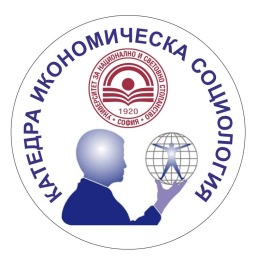 ДО КАТЕДРА „ИКОНОМИЧЕСКА СОЦИОЛОГИЯ“УНССМОЛБАот……………………………………………………../име, фамилия, факултетен номер/Моля, да бъде одобрена следната тема и научен ръководител за дипломна работа в ОКС „Магистър“  програма …………………………………………. :……………………………………………………………………………………/тема/……………………………………………………………………………………/научен ръководител – име и подпис/Телефон за контакт ………………………………………………..Електронна поща за контакт ……………………………………Дата: 					Подпис: